от 13 марта 2023 года										№ 239Об утверждении состава межведомственной комиссии по переводу жилых помещений в нежилые и нежилых помещений в жилые, а также переустройству и (или) перепланировке помещений в многоквартирных домах на территории городского округа город Шахунья Нижегородской областиВ целях реализации положений главы 3 и 4 Жилищного кодекса Российской Федерации, администрация городского округа город Шахунья Нижегородской области                    п о с т а н о в л я е т :1. Утвердить прилагаемый состав межведомственной комиссии по переводу жилых помещений в нежилые и нежилых помещений в жилые, а также переустройству и (или) перепланировке помещений в многоквартирных домах на территории городского округа город Шахунья Нижегородской области.2. Настоящее постановление вступает в силу со дня принятия.3. Управлению делами администрации городского округа город Шахунья Нижегородской области обеспечить размещение настоящего постановления на официальном сайте администрации городского округа город Шахунья Нижегородской области.4. Со дня вступления в силу настоящего постановления признать утратившим силу постановление администрации городского округа город Шахунья Нижегородской области от 15.02.2023 № 150 «Об утверждении состава межведомственной комиссии по переводу жилых помещений в нежилые и нежилых помещений в жилые, а также переустройству и (или) перепланировке помещений в многоквартирных домах на территории городского округа город Шахунья Нижегородской области».5. Контроль за исполнением настоящего постановления возложить на начальника отдела архитектуры и капитального строительства администрации городского округа город Шахунья Нижегородской области Н.А. Гореву.Глава местного самоуправлениягородского округа город Шахунья							   О.А.ДахноУтвержден постановлением администрациигородского округа город ШахуньяНижегородской областиот 13.03.2023 г. № 239СОСТАВмежведомственной комиссии по переводу жилых помещенийв нежилые и нежилых помещений в жилые, а также переустройствуи (или) перепланировке помещений в многоквартирных домах на территории городского округа город Шахунья Нижегородской областиН.А. Горева  	- начальник отдела архитектуры и капитального строительства администрации городского округа город Шахунья Нижегородской области, председатель комиссии;                                                        Е.В. Козлов   	- начальник отдела промышленности, транспорта, связи, жилищно-коммунального хозяйства и энергетики администрации городского округа город Шахунья Нижегородской области, заместитель председателя  комиссии;Ю.А. Лелётко 	- консультант отдела архитектуры и капитального строительства  администрации городского округа город  Шахунья Нижегородской области, секретарь  комиссии.Члены комиссии: А.В. Белов	- начальник юридического отдела администрации городского округа город Шахунья Нижегородской области;О.А. Елькин	- начальник отдела муниципального имущества и земельных ресурсов городского округа город Шахунья Нижегородской области;Р.С. Уткин 	- начальник сектора по поддержке малого бизнеса и развития       предпринимательства администрации городского округа город Шахунья Нижегородской области;Д.П. Плотников	- начальник Территориального отдела Управления Федеральной             службы по надзору в сфере защиты прав потребителей и благополучия человека по Нижегородской области в городском округе город Шахунья, Тоншаевском, Тонкинском, Шарангском, Ветлужском, Уренском районах  (по согласованию);В.А. Гусева	- начальник Шахунского отделения КП НО «Нижтехинвентаризация-БТИ Нижегородской области» (по согласованию);С.В. Черных	- директор МУП «Водоканал»;А.В. Голяков	- заместитель технического директора – главный инженер Шахунского филиала АО «НОКК» (по согласованию);                         Начальники территориальных отделов администрации городского округа город  Шахунья Нижегородской области;Руководители или представители ресурсоснабжающих и домоуправляющих организаций._________________________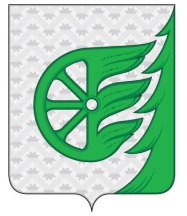 Администрация городского округа город ШахуньяНижегородской областиП О С Т А Н О В Л Е Н И Е